Оңтүстік Қазақстан мемлекеттік педагогикалық университеті                           Южно-Казахстанский государственный педагогический университетКІТАПХАНАБИБЛИОТЕКАБиблиографиялық  тізім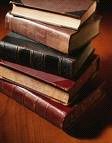 Библиографический  список литературыШымкент-2020     Жаңа әдебиеттер бюллетені: 2020 жылдың 4-тоқсанның библиографиялық тізімі / құраст. Б.Б.Хамзина. - Шымкент, 2020. –7б.ҚҰРМЕТТІ  ОҚЫРМАН!Сіздердің назарларыңызға 4-тоқсанда 2020 жылда  түскен "Жаңа әдебиеттер бюллетенін" ұсынып отырмыз.Бюллетенде кітапханаға келіп түскен жаңа әдебиеттер (ғылыми, оқу, оқу-әдістемелік, көркем әдебиеттер, анықтамалар, энциклопедиялар, сөздіктер) білім салалары бойынша орналасқан.Жаңа түскен әдебиеттерді оқу, ғылыми және педагогикалық қызметтеріне пайдалана алады.Уважаемый читатель!Мы предлагаем Вашему вниманию "Бюллетень новых поступлений литературы"  за 4-квартал 2020 года.В бюллетене представлена новая литература, поступившая в фонд  библиотеки  (научная,  учебная, учебно-методическая и художественная литература, справочники, энциклопедии, словари) по различным отраслям знаний на государственном, русском и других языках."Бюллетень новых поступлений литературы" Вы можете использовать для научной, учебной и педагогической деятельности. Материал расположен по отраслям знаний.Вся вновь поступившая литература внесена в электронный каталог. Приглашаем ознакомиться с новой литературой!ИНФОРМАТИКА .....................................................2-ФИЛОСОФИЯ..........................................................2-3ҚОҒАМДЫҚ ҒЫЛЫМДАР.......................................3-4БІЛІМ. ПЕДАГОГИКА................................................4-6ЖАРАТЫЛЫСТАНУ ҒЫЛЫМДАРЫ..........................6 ФИЛОЛОГИЯ ҒЫЛЫМДАРЫ....................................6-7 -1-ИНФОРМАТИКА004:76(075.8)А14	Абдыкеримова, Э.А. 	Adobe Photoshop графикалық редакторынан зертханалық практикум [Мәтін]: оқу құралы / Э.А. Абдыкеримова.- Алматы: Отан, 2020.- 217б.		20 экз.004(075.8)А52	Аман, К.П. 	''Information and communication technologies'' с использованием технологии CLIL [Text]: учебное пособие / К.П. Аман, А.А. Мусина.- Алматы: Бастау, 2020.- 256p.		30 экз.004(075.8)Б20	Баймұхамедов, М.Ф. 	Жасанды интеллект: қазіргі заманғы теория және тәжірибе [Мәтін]. 1 бөлім: оқу құралы = Artificial intelligence:modern theory and practice / М.Ф. Баймұхамедов [ж.б.].- Алматы: Бастау, 2020.- 248б.	15 экз.004(075.8)Б20	Баймұхамедов, М.Ф. 	Жасанды интеллект: қазіргі заманғы теория және тәжірибе [Мәтін]. 2 бөлім: оқу құралы = Artificial intelligence:modern theory and practice / М.Ф. Баймұхамедов [ж.б.].- Алматы: Бастау, 2020.- 240б.	15 экз.004(075.8)З-41	Зекрист, Р.И. 	Сандық лингвистика [Мәтін] = Цифровая лингвистика: оқу құралы / Р.И. Зекрист, Н.Н. Исаева.- Алматы: Бастау, 2020.- 180б.		30 экз.004(075.8)Н90	Нурпеисова, Т.Б. 	Разработка мобильных приложений [Текст]: учебное пособие / Т.Б. Нурпеисова [и др.].- Алматы: Бастау, 2020.- 324с.		15 экз.004.9(075.8)А14	Абдыкеримова, Э.А. 	3D модельдеу және анимация [Мәтін]: оқу құралы / Э.А. Абдыкеримова.- Алматы: Отан, 2020.- 178б.		20 экз.004.9(075.8)А14	Абдыкеримова, Э.А. 	Компьютерлік графика [Мәтін]: оқу құралы / Э.А. Абдыкеримова.- Алматы: Отан, 2020.- 154б.20 экз.005(075.8)А44	Алинов, М.Ш. 	Тәуекелдері басқару [Мәтін] = Риск-менеджмент: оқу құралы / М.Ш. Алинов.- Алматы: Бастау, 2020.- 244б.		20 экз.070(075.8)Н90	Нуртазина, Р.А. 	Республика Казахстан:СМИ и политика [Текст]: учебное пособие / Р.А. Нуртазина.- Алматы: Бастау, 2014.- 304с.		10 экз.ФИЛОСОФИЯ1/14(075.8)З-47	Зекрист, Р.И. 		История философии и цифровое будущее [Текст] = History of Philosophy and Digital Future: учебное пособие / Р.И. Зекрист.- Алматы: Бастау, 2020.- 368с.		20 экз.1/14(075.8)З-47	Зекрист, Р.И. 	Философия в цифровом мире [Текст] = Philosophy in the Digital World. 1 том: учебное пособие / Р.И. Зекрист.- Алматы: Бастау, 2020.- 328с.		30 экз.-2-1/14(075.8)З-47	Зекрист, Р.И. 	Философия в цифровом мире [Текст] = Philosophy in the Digital World. 2 том: учебное пособие / Р.И. Зекрист.- Алматы: Бастау, 2020.- 344с.		30 экз.159.9К28	Касымова, Г.М. 	Психологические основы игровой терапии детской тревожности [Текст]: учебно-методическое пособие для студ.вузов / Г.М. Касымова.- Алматы: Отан, 2020.- 111с.		20 экз.ҚОҒАМДЫҚ  ҒЫЛЫМДАР316Z50	Zekrist, R.I. 	Sociology and Political Science of Society Industry 4.0. [Text]: Education and methodological manual for students / R.I. Zekrist.- Almaty: Bastau, 2019.- 344p.		30 экз.316З-47	Зекрист, Р.И. 	Социология и политология общества Индустрии 4.0 [Текст]: учебно-методическое пособие для студентов / Р.И. Зекрист.- Алматы: Бастау, 2019.- 456с.		30 экз.316.3:165.24(075.8)Б20	Байтілен, С.А. 	Қоғамтану және өзін-өзі тануды [Мәтін] / С.А. Байтілен, Е.С. Байтіленова.- Алматы: Отан, 2020.- 144б.		20 экз.323/324(574)Қ18		Қазақстанды жаңғырту жағдайында адам капиталын дамыту және өмір сапасын арттыру перспективалары [Мәтін]: Монография / Жалпы ред.басқ.Е.Б.Саиров.- Нұр-Сұлтан, 2019.- 260б.		10 экз.323/324(574)М44		Мемлекеттік коммуникативтік саясаттың жекелеген бағыттарын жүзеге асыру бойынша практикум [Мәтін]: Практикум-құрал / Жалпы ред.басқ.Е.Б.Саиров.- Нұр-Сұлтан, 2019.- 200б.		10 экз.323/324(574)М54		Методические рекомендации для работы по реализации программы "Рухани жаңғыру" [Текст] / Сост.:Е.М.Арын, Д.Е.Базаров и др.; Под общ.ред.Е.Б.Саирова.- Нур-Султан, 2019.- 50с.		1 экз.323/324(574)Н90	Нуртазина, Р.А. 	Внутренняя и внешняя политика Республики Казахстан [Текст]: учебное пособие / Р.А. Нуртазина.- Алматы: Бастау, 2015.- 296с.		30 экз.323/324(574)П27		Перспективы повышения качества жизни и развития человеческого капитала в условиях модернизации Казахстана [Текст]: Монография / Под общ.ред.Е.Б.Саирова.- Нур-Султан, 2019.- 268с.		10 экз.323/324(574)П69		Практикум по реализации отдельных направлений государственной коммуникативной политики [Текст]: Пособие-практикум / Под общ.ред.Е.Б.Саирова.- Нур-Султан, 2019.- 208с.		10 экз.323/324(574)Р87		"Рухани жаңғыру" бағдарламасын іске асыру жұмысы бойынша әдістемелік ұсыныстар [Мәтін] / Құраст.Е.Арын, Д.Базаров және басқ.; жалпы ред.басқ.Е.Саиров.- Нұр-Сұлтан, 2019.- 48б.		1 экз.-3-33(075.8)А44	Алинов, М.Ш. 	Жасыл технологиялар [Мәтін] = Зеленые технологии: оқу құралы / М.Ш. Алинов.- Алматы: Бастау, 2020.- 192б.		15 экз.330(075.8)А44	Алинов, М.Ш. 	Сандық экономиканың негіздері [Мәтін] = Основы цифровой экономики: оқу құралы / М.Ш. Алинов.- Алматы: Бастау, 2020.- 248б.		15 экз.330(075.8)Б28	Бауэр, М.Ш. 	Экономиканы мемлекеттік реттеу:шетелдік тәжірибе [Мәтін]: оқу құралы / М.Ш. Бауэр, А.Е. Агумбаева.- Алматы: Бастау, 2020.- 392б.		20 экз.334:336(075.8)Н23	Нарбаева, Г. 	Кәсіпкерлік қызметтегі есеп және салық салу [Мәтін] = Учет и налогообложение в предпринимательской деятельности. 1-бөлім: оқу құралы / Г. Нарбаева, А. Аралова.- Алматы: Бастау, 2020.- 276б.		15 экз.334:336(075.8)Н23	Нарбаева, Г. 	Кәсіпкерлік қызметтегі есеп және салық салу [Мәтін] = Учет и налогообложение в предпринимательской деятельности. 2-бөлім: оқу құралы / Г. Нарбаева, А. Аралова.- Алматы: Бастау, 2020.- 228б.		15 экз.340(038)З-22		Заң терминдері мен ұғымдарының қазақша-орысша-ағылшынша, орысша-қазақша-ағылшынша, ағылшынша-орысша-қазақша сөздігі [Мәтін] = Казахско-русско-английский, русско-казахско-английский, англо-русско-казахский словарь юридических терминов и понятий = Kazakh-russian-english, russian-kazakh-english, english-russian-kazakh dictionary of legal terms and notions / Сост.Ш.Щ.Жалмаханов, Г.Ы.Байғонысова, Н.П.Жданович.- Алматы: Отан, 2020.- 346p.		10 экз.БІЛІМ. ПЕДАГОГИКА37:004(035, 3)Д21	Дауренбеков, К.К. 	Модели и методы алгоритма создания адаптивных обучающих программ [Текст]: Монография / К.К. Дауренбеков.- Алматы: Отан, 2020.- 124с.		10 экз.37:004(075.8)Ш37	Шевчук, Е.В. 	Практикум по использованию интерактивных технологий в образовательном процессе [Текст]: учебное пособие / Е.В. Шевчук, Н.С. Кольева.- Алматы: Отан, 2020.- 90с.		20 экз.37(038)П24		Педагогический словарь.В 4-х томах [Текст] = Педагогикалық сөздік = Pedagogical dictionary. Т.1.- Алматы: Отан, 2020.- 370с.		20 экз.37.0(035.3)А62	Амирбекулы, А. 	Формирование профессиональной компетентности будущих учителей посредством разработки информационно-коммуникационных предметных сред [Текст]: Монография / А. Амирбекулы, Р.И. Кадирбаева.- Шымкент: Әлем, 2020.- 204с.		10 экз.37.0Ж28		Жаңа және ең жаңа педагогикалық технология [Мәтін]: оқу құралы / В.К. Дьяченко [ж.б.].- Алматы: Отан, 2020.- 187б.		25 экз.37.0Ж60	Жиенбаева, С.Н. 	Мектепалды балаларының еңбек іс-әрекеті тәжірибесін қалыптастырудың теориясы мен әдістемесі [Мәтін]: Монография / С.Н. Жиенбаева.- Алматы: Отан, 2020.- 284б.		20 экз.-4-37.0Қ71	Қусаинов, Г.М. 	Орта білімнен кейінгі педагогикалық білім:инновациялық тәсілдемелер [Мәтін] / Г.М. Қусаинов [ж.б.].- Алматы: Отан, 2020.- 104б.		4 экз.37.0Н72		Новая и новейшая педагогическая технология [Текст]: учебно-методическое пособие / Дьяченко В.К.и др.- Алматы: Отан, 2020.- 185с.		5 экз.37.0О-57	Омарова, В.К. 	Проблемы перехода общеобразовательной школы на 12-летнее обучение [Текст]: учебно-методическое пособие / В.К. Омарова, А.К. Нургалиева.- Алматы: Отан, 2020.- 130с.		20 экз.371И 90		История педагогики [Текст]: учебное пособие / под ред. С. К. Ксембаевой.- Алматы: Отан, 2020.- 120с.		10 экз.373Л38	Левченко, Т.А. 	Теория и методика развития изобразительного творчества дошкольников [Текст]: учебное пособие / Т.А. Левченко.- Алматы: Отан, 2020.- 130с.		10 экз.373.2(075.8)Ж60	Жиенбаева, С.Н. 	Мектепке дейінгі ұйым әдіскері жұмысы [Мәтін]: оқу құралы / С.Н. Жиенбаева, Қ.Ж. Бұзаубақова.- Алматы: Отан, 2020.- 308б.		20 экз.376Д20	Даркулова, К.Н. 	Диагностика и профилактика речевых нарушений у детей раннего возраста (на примере исследований по спец.педагогике РК) [Текст]: Монография / К.Н. Даркулова, Г.Н. Амирханова.- Шымкент: Әлем, 2020.- 100с.		2 экз.376К28	Касымова, Г.М. 	Игровая терапия навыков общения детей дошкольного возраста с речевым недоразвитием [Текст]: Методическое пособие / Г.М. Касымова.- Алматы: Отан, 2020.- 64с.		10 экз.378(075.8)Б94		Білім беру кеңістігіндегі цифрлық педагогика [Мәтін] = Цифровая педагогика в образовательном пространстве: оқу құралы.- Алматы: Бастау, 2020.- 388б.		30 экз.378К40	Ким, И.Н. 	Психологическое сопровождение профессиональной подготовки будущих учителей [Текст] / И.Н. Ким.- Алматы: Отан, 2020.- 206с.		5 экз.378М63	Мирза, Н.В. 	Профессиональная компетентность педагога [Текст]: Монография / Н.В. Мирза.- Алматы: Отан, 2020.- 256с.		10 экз.378Н65	Ниязова, Ғ.М. 	Студенттердің педагогикалық тәжірибесі [Мәтін]: оқу-әдістемелік құрал / Ғ.М. Ниязова.- Алматы: Отан, 2019.- 136б.		10 экз.378О-23		Образовательная программа обязательной дисциплины для педагогических вузов и университетов «Дидактика как наука об обучении» [Текст].- Алматы: Отан, 2020.- 112с.	2 экз.-5-378T91	Tulenova, U.T. 	Theory and practice of pedagogy specialists communicative competence formation [Text]: monograph / U.T. Tulenova.- Almaty: otan, 2020.- 102p.		20 экз.378.1(075.8)В19	Васильева, Е.Н. 	Интерактивное обучение:теория и технология [Текст]: учебно-методическое пособие / Е.Н. Васильева [и др.].- Алматы: Отан, 2020.- 196с.		25 экз.ЖАРАТЫЛЫСТАНУ ҒЫЛЫМДАРЫ517 (075.8)И 48	Иманбаев, Н.С. 	Комплексті анализдің негіздері мен қосымша тарауларына кіріспе [Мәтін]: оқу құралы / Н.С. Иманбаев, М.Н. Оспанов.- Шымкент: Әлем, 2020.- 92б.		2 экз.539.1(075.8)И48	Имашев, Г. 	Молекулалық физика және электродинамика курстарында тірек сигналдары мен саралап оқыту тапсырмаларын қолдану [Мәтін]: оқу құралы / Г. Имашев.- Алматы: Отан, 2020.- 100б.		20 экз.58(075.8)Д21	Дауренбекова, Ш.Ж. 	Флора и фауна мира [Текст]: учебное пособие / Ш.Ж. Дауренбекова.- Алматы: Отан, 2020.- 436с.		10 экз.621.37(075.8)Д64	Достиярова, А.М. 	Радиоэлектроника мен телекоммуникациялар негіздерінегіздері [Мәтін]: оқу құралы / А.М. Достиярова, Р.Т. Сафин.- Алматы: Отан, 2020.- 136б.		20 экз.681.81А24	Адамқұлов, Н.М. 	Ұлттық музыкалық аспаптар дайындау технологиясы [Мәтін]. 1 бөлім: оқу құралы / Н.М. Адамқұлов.- Алматы: Отан, 2020.- 331б.		20 экз.684(075.8)А24	Адамқұлов, Н.М. 	Жиһаз өндеу технологиясы [Мәтін]: Кәсіптік білімге арналған оқу құралы / Н.М. Адамқұлов.- Алматы: Отан, 2017.- 200 б.		10 экз.ФИЛОЛОГИЯ ҒЫЛЫМДАРЫ81`25(075.8)А62	Амренова, А.С. 	Профессиональный тренинг переводчика [Текст]: учебное пособие / А.С. Амренова.- Алматы: Отан, 2020.- 119с.		20 экз.811.111(075.8)A85	Askarova, S. 	Alobrate text for developing and speaking skills of students [Text] / S. Askarova, Zh Kulekenova.- Almaty: otan, 2020.- 192p.		20 экз.811.111М90	Мунатаева, Э.М. 	Сборник тестов по английскому языку [Текст] / Э.М. Мунатаева.- Алматы: Отан, 2020.- 60с.		10 экз.811.161.1Т12	Табакова, З.П. 	Этнолингвистический анализ художественного текста [Текст]: Монография / З.П. Табакова, Л.А. Бочкова.- Алматы: Отан, 2020.- 146с.		10 экз.-6-811.161.1У91		Учебное пособие по практическому курсу русского языка для студентов национальных групп неязыковых факультетов вузов [Текст]. Ч.1 / Сост. :С.Х. Амандыкова и др.- Алматы: Отан, 2020.- 418с.		10 экз.811.161.1У91		Учебное пособие по практическому курсу русского языка для студентов национальных групп неязыковых факультетов вузов [Текст]. Ч.2 / Сост. :С.Х. Амандыкова и др.- Алматы: Отан, 2020.- 470с.		10 экз.811.512.122(075.8)Ш32	Шаяхметова, Н.К. 	Казахские фразеологизмы в картинках: Для изучающих казахский и русский язык как неродной [Текст] / Н.К. Шаяхметова.- Алматы: Отан, 2020.- 100с.		10 экз.821.512.122С23		Сборник тестовых вопросов по русской и казахской литературе для учащихся факультета подготовки специалистов среднего технического профессионального образования [Текст] / Сост.С.Х.Амандыкова и др.- Алматы: Отан, 2019.- 158с.		10 экз.821.512.122У91		Учебное пособие по казахской литературе для учащихся факультета подготовки со средним специальным образованием [Текст]: учебник - хрестоматия / С.Х. Амандыкова [и др.].- Алматы: Отан, 2020.- 544с.		10 экз.94(574)(075.8)Ә57	Әминов, Т.М. 	Қазіргі Қазақстан тарихы [Мәтін]: оқу құралы / Т.М. Әминов.- Алматы: Бастау, 2020.- 480б.		30 экз.-7-